Задания  для электронного обучения для  учащихся ______2______ классаОбразцы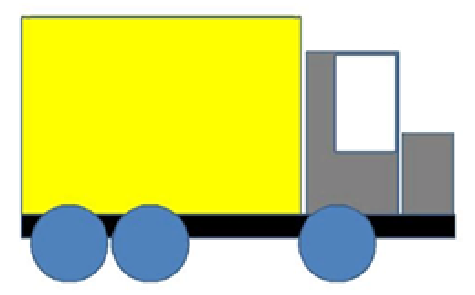 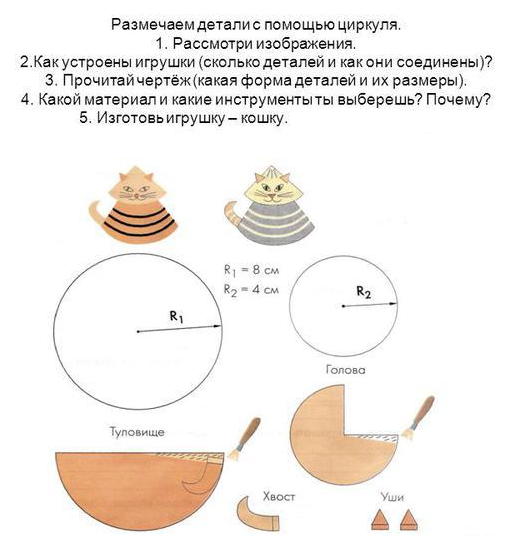 ДатаПредметТемаМатериалы(ссылка на интернет ресурс, презентация,   (параграф, стр., упр., номер)Домашнее задание20.04Литературное чтениеБ.В.ЗаходерПесенки Винни-ПухаПрочитать статью с.134, на с. 135 ответить на вопросы (устно).Прочитай с.136-137.20.04МатематикаЗакреплениеС. 77 № 5 (письменно), №1 (устно)С. 77 № 8(письменно), №10 (устно)20.04Русский языкПравописание частицы не с глаголом Посмотри видео по ссылкеhttps://resh.edu.ru/subject/lesson/5342/main/220398/выполни тренировочные задания.с. 78 выучи правило.с. 78 упр. 136.С. 79 упр. 137.20.04Окружающий мирРоссия на картеС.90-95 прочитать.С.95 ответь на вопросы (устно)21.04Литературное чтениеБ.В.ЗаходерПесенки Винни-ПухаПрочитать с.137-138.Выучить одну песню21.04Русский языкОбобщение знаний о глаголеС. 80 упр.139.С. 81 упр.142.21.04Физическая культураПреодоление полосыпрепятствийПовторение пройденного материалаПовторение пройденного материала21.04МатематикаПроверим себя и оценим свои достижения Выполни контрольную работу на сайтеhttps://resh.edu.ru/subject/lesson/6211/start/214024/илиучебник с. 78 - 1 вариант.Выполни контрольную работу на сайтеhttps://resh.edu.ru/subject/lesson/6211/start/214024/илиучебник с. 78 - 1 вариант.22.04Литературное чтениеЭ.Н. Успенский «Чебурашка»Прочитай с.139-142.С. 142 №1 (устно)22.04Русский языкТекст-повествование. Роль глагола в нем.Посмотри видео по ссылкеhttps://resh.edu.ru/subject/lesson/3986/start/180951/с. 82 выучи правило.с. 82 упр. 144.с.84 № 147.22.04МатематикаТабличное умножение и деление. Умножение числа 2 на 2.Посмотри видео по ссылке: https://resh.edu.ru/subject/lesson/6213/main/214090/С. 80 № «?».С. 81 №1.22.04ИЗОГрафическое изображение весеннего лесного пейзажаНарисуй карандашом весенний лесной пейзажНарисуй карандашом весенний лесной пейзаж23.04Литературное чтениеСтихи Э.Н. Успенского«Если был бы я девчонкой»Прочитай с.144-145. Ответь на вопросы (устно) с.145.Выучи стихотворение23.04Русский языкПроверочная работаВыполни контрольную работу на сайте «Учи.ру»Выполни контрольную работу на сайте «Учи.ру»23.04МатематикаПриемы умножения числа 2.Посмотри видео по ссылке https://resh.edu.ru/subject/lesson/6212/main/214183/с. 81 № «?», с. 82 № 5С. 82 № 123.04Физическая культураБег попересеченнойместностиВыполнить тренировочное задание врежиме онлайнhttps://resh.edu.ru/subject/lesson/6010/train/190582/Выполнить тренировочное задание врежиме онлайнhttps://resh.edu.ru/subject/lesson/6010/train/190582/Музыка  Звуки клавесинаhttps://radostmoya.ru/project/shishkina_shkola_muzyka/video/?watch=muzykalnye_zagadki, Слушаем,отгадываем,подпеваемhttps://radostmoya.ru/project/shishkina_shkola_muzyka/video/?watch=muzykalnye_zagadki, Слушаем,отгадываем,подпеваем24.04Литературное чтение на родном языкеСатирическая сказка«Лутонюшка»Прочитай в интернете сказку.Нарисуй иллюстрацию, подпиши словами из сказки.24.04Математика и конструирование Изготовление по чертежу аппликации «Автомобиль».Выполнить аппликацию. Все геометрические фигуры чертим при помощи карандаша, линейки и циркуля!Выполнить аппликацию. Все геометрические фигуры чертим при помощи карандаша, линейки и циркуля!24.04Окружающий мирНаши проекты«Города России»Прочитай с.96-97.Подготовь рассказ о любом городе России (письменно). ТехнологияРазмечаем на просветИзготовь игрушку-кошкуИзготовь игрушку-кошку